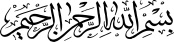 تکمیلی غیرحضوریتکمیلی غیرحضوریامتحانات پایانی -  نيمسال دوم  95 ـ  94 امتحانات پایانی -  نيمسال دوم  95 ـ  94 امتحانات پایانی -  نيمسال دوم  95 ـ  94 امتحانات پایانی -  نيمسال دوم  95 ـ  94 امتحانات پایانی -  نيمسال دوم  95 ـ  94 رشته: رشته: تفسیرتفسیر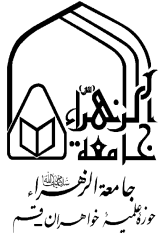 نام درس  :بلاغت کاربردی 2بلاغت کاربردی 2بلاغت کاربردی 2بلاغت کاربردی 2کد درس :کد درس :کد درس :862105086210508621050تاریخ امتحان  :30/4/9530/4/95ساعت برگزاری :1010مدت پاسخگویی :مدت پاسخگویی :مدت پاسخگویی :مدت پاسخگویی :90 دقیقهنـام نـام نام خانوادگینام خانوادگینام پدرکد تحصیلیکد تحصیلیکد تحصیلینام استان محل آزمون نام استان محل آزمون نمره برگهنمره برگهتـوجه قبل از شروع به پاسخگویی سوالات حتما مشخصات فردی، کد تحصیلی و نام محل آزمون خود را به صورت دقیق بنویسید. فقط به 10 سؤال پاسخ دهيد، در صورت پاسخ به همه سؤالات، سؤال آخر حذف شده و نمره ای به آن تعلق نخواهد گرفت. برای پاسخگویی به سوالات ترتیب پاسخگویی رعایت شود تا اساتید محترم زمان تصحیح، دچار مشکل نگردند. قبل از شروع به پاسخگویی سوالات حتما مشخصات فردی، کد تحصیلی و نام محل آزمون خود را به صورت دقیق بنویسید. فقط به 10 سؤال پاسخ دهيد، در صورت پاسخ به همه سؤالات، سؤال آخر حذف شده و نمره ای به آن تعلق نخواهد گرفت. برای پاسخگویی به سوالات ترتیب پاسخگویی رعایت شود تا اساتید محترم زمان تصحیح، دچار مشکل نگردند. قبل از شروع به پاسخگویی سوالات حتما مشخصات فردی، کد تحصیلی و نام محل آزمون خود را به صورت دقیق بنویسید. فقط به 10 سؤال پاسخ دهيد، در صورت پاسخ به همه سؤالات، سؤال آخر حذف شده و نمره ای به آن تعلق نخواهد گرفت. برای پاسخگویی به سوالات ترتیب پاسخگویی رعایت شود تا اساتید محترم زمان تصحیح، دچار مشکل نگردند. قبل از شروع به پاسخگویی سوالات حتما مشخصات فردی، کد تحصیلی و نام محل آزمون خود را به صورت دقیق بنویسید. فقط به 10 سؤال پاسخ دهيد، در صورت پاسخ به همه سؤالات، سؤال آخر حذف شده و نمره ای به آن تعلق نخواهد گرفت. برای پاسخگویی به سوالات ترتیب پاسخگویی رعایت شود تا اساتید محترم زمان تصحیح، دچار مشکل نگردند. قبل از شروع به پاسخگویی سوالات حتما مشخصات فردی، کد تحصیلی و نام محل آزمون خود را به صورت دقیق بنویسید. فقط به 10 سؤال پاسخ دهيد، در صورت پاسخ به همه سؤالات، سؤال آخر حذف شده و نمره ای به آن تعلق نخواهد گرفت. برای پاسخگویی به سوالات ترتیب پاسخگویی رعایت شود تا اساتید محترم زمان تصحیح، دچار مشکل نگردند. قبل از شروع به پاسخگویی سوالات حتما مشخصات فردی، کد تحصیلی و نام محل آزمون خود را به صورت دقیق بنویسید. فقط به 10 سؤال پاسخ دهيد، در صورت پاسخ به همه سؤالات، سؤال آخر حذف شده و نمره ای به آن تعلق نخواهد گرفت. برای پاسخگویی به سوالات ترتیب پاسخگویی رعایت شود تا اساتید محترم زمان تصحیح، دچار مشکل نگردند. قبل از شروع به پاسخگویی سوالات حتما مشخصات فردی، کد تحصیلی و نام محل آزمون خود را به صورت دقیق بنویسید. فقط به 10 سؤال پاسخ دهيد، در صورت پاسخ به همه سؤالات، سؤال آخر حذف شده و نمره ای به آن تعلق نخواهد گرفت. برای پاسخگویی به سوالات ترتیب پاسخگویی رعایت شود تا اساتید محترم زمان تصحیح، دچار مشکل نگردند. قبل از شروع به پاسخگویی سوالات حتما مشخصات فردی، کد تحصیلی و نام محل آزمون خود را به صورت دقیق بنویسید. فقط به 10 سؤال پاسخ دهيد، در صورت پاسخ به همه سؤالات، سؤال آخر حذف شده و نمره ای به آن تعلق نخواهد گرفت. برای پاسخگویی به سوالات ترتیب پاسخگویی رعایت شود تا اساتید محترم زمان تصحیح، دچار مشکل نگردند. قبل از شروع به پاسخگویی سوالات حتما مشخصات فردی، کد تحصیلی و نام محل آزمون خود را به صورت دقیق بنویسید. فقط به 10 سؤال پاسخ دهيد، در صورت پاسخ به همه سؤالات، سؤال آخر حذف شده و نمره ای به آن تعلق نخواهد گرفت. برای پاسخگویی به سوالات ترتیب پاسخگویی رعایت شود تا اساتید محترم زمان تصحیح، دچار مشکل نگردند. قبل از شروع به پاسخگویی سوالات حتما مشخصات فردی، کد تحصیلی و نام محل آزمون خود را به صورت دقیق بنویسید. فقط به 10 سؤال پاسخ دهيد، در صورت پاسخ به همه سؤالات، سؤال آخر حذف شده و نمره ای به آن تعلق نخواهد گرفت. برای پاسخگویی به سوالات ترتیب پاسخگویی رعایت شود تا اساتید محترم زمان تصحیح، دچار مشکل نگردند.اصطلاحات مقابل را با ذکر مثال توضیح دهید:         الف) تشبیه مقلوب             ب) استعاره      	ارکان و غرض تشبیه مذکور در آیه ذیل را تبیین کنید.					«وَ الَّذينَ كَفَرُوا أَعْمالُهُمْ كَسَرابٍ بِقيعَةٍ يَحْسَبُهُ الظَّمْآنُ ماءً حَتَّى إِذا جاءَهُ لَمْ يَجِدْهُ شَيْئاً وَ وَجَدَ اللَّهَ عِنْدَهُ فَوَفَّاهُ حِسابَهُ وَ اللَّهُ سَريعُ الْحِسابِ»  (النور39)نوع تشبیه از جهت محسوس و معقول بودن در آیات ذیل را مشخص نمایید.					الف) وَ الْقَمَرَ قَدَّرْناهُ مَنازِلَ حَتَّى عادَ كَالْعُرْجُونِ الْقَديمِ (يس : 39)	        ب) اعمَالُهُم كَسَرَاب  (نور39)          ج) عِبَادَ اللَّهِ إِنَّ الدَّهْرَ يَجْرِي بِالْبَاقِينَ كَجَرْيِهِ بِالْمَاضِين. 	                           د) قُلْنَ حَشَ لِلَّهِ مَا هَذَا بَشَرًا إِنْ هَذَا إِلَّا مَلَكٌ كَرِيمٌ (31يوسف)تشبیه ضمنی را به همراه مثال توضیح دهید.چهار نوع از انواع «علاقه های مجاز» را با ذکر مثال برای هر یک نام ببرید.مجاز عقلی مذکور در آیات زیر را توضیح دهید. 								 الف) فَانْطَلَقا حَتَّى إِذا أَتَيا أَهْلَ قَرْيَةٍ اسْتَطْعَما أَهْلَها فَأَبَوْا أَنْ يُضَيِّفُوهُما فَوَجَدا فيها جِداراً يُريدُ أَنْ يَنْقَضّ (الكهف : 77)           ب) كَيْفَ تَتَّقُونَ إِنْ كَفَرْتُمْ يَوْماً يَجْعَلُ الْوِلْدانَ شِيباً (المزمل17)کنایه را تعریف نموده و در مثال «فلان طویل النجاد» توضیح دهید.	چهار مورد از اهداف متکلّم از به کاربردن «کنایه» را نام ببرید.صنعت «طِباق» را تعریف نموده و نوع طباق به کاربرده شده در آیات زیر را بیان کنید.( حقیقی/ معنوی، ایجاب / سلب)     الف) لكي لا تأسوا على ما فاتكم ولا تفرحوا بما آتاكم             ب) جَعَل لكم الأرضَ فِراشاً والسَّماء بناءاًصنعت «تجرید» ، «طباق» و «مشاکله» در آیات  زیر را توضیح دهید.					الف) أنه هو أضحك و أبكى و أنه هو أمات و أحيا                       ب) من اعتدى عليكم فاعتدوا عليه              ج) «إنْ نکثوا أیمانهم مِن بعد عهدهم و طعنوا فی دینکم فقاتلوا أئمة الکفر»                   د) مكروا و مكر الله	دو رویکرد دانشمندان تفسیر نسبت به علم بدیع را نام برده و توضیح دهید.هر سؤال   2      نمره دارد	        	                                                                                                                                                                                                                                                                                                                                                                                                                                                                                                موفق باشيد  